Масленичные гулянья в Парк-отеле - Сергиев Посад29 февраля 2020 года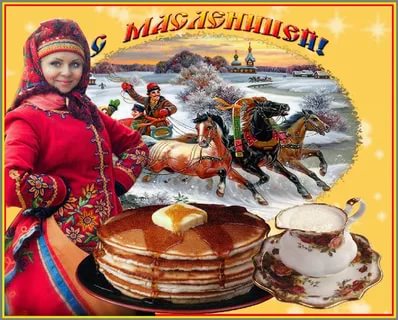 Масленица! Масленица!Какой русский человек не знает этого праздника?!Это самый весёлый, шумный и любимый народный праздник.Выражаем огромную благодарность ТПО РО и Н САО города Москвы за организацию такого замечательного праздничного гулянья, проведенного на территории бывшей усадьбы князей Трубецких. Мы получили огромное удовольствие!А также очень хочется поблагодарить Елену Михайловну (нашего гида) за интересную и познавательную экскурсию.Большое спасибо!ГБОУ Школа № 158 Лабетик Л.Ф.